Stages:Adapted from Carol Kuhlthau’s “Initial Model of the Information Search Process” in Seeking Meaning, 2004. p. 45; and April Cunningham and Hal Hannon, cunninghamhannon.wordpress.comCreated by Carrie Thompson and Connie Tuisku Palm Beach State College, 2015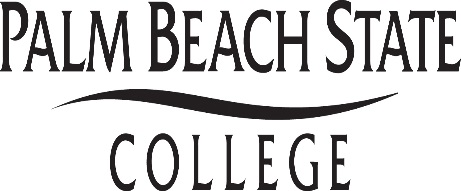  Course Name:Your Research/Writing PathwayLibrary web address:http://www.palmbeachstate.edu/library* = Access this tool through the library websiteGetting the AssignmentExploring a TopicPre-Search(unfocused)Finding a FocusCollecting Evidence(focused)Completing the Search & Starting WritingActionsLooking for anything on the topic -------------------------------------------------------- Looking for information that fits your focusLooking for anything on the topic -------------------------------------------------------- Looking for information that fits your focusLooking for anything on the topic -------------------------------------------------------- Looking for information that fits your focusLooking for anything on the topic -------------------------------------------------------- Looking for information that fits your focusLooking for anything on the topic -------------------------------------------------------- Looking for information that fits your focusLooking for anything on the topic -------------------------------------------------------- Looking for information that fits your focusCommon Feelingsuncertaintyoptimismconfusionfrustrationdoubtclaritysense of direction&confidencerelief/satisfaction or dissatisfactionCommon Thoughts                                                                                                                             Your interest increases----------------------------                              Seeing multiple possibilities ----------------------------------------- Being committed to your focus                                                                                                                             Your interest increases----------------------------                              Seeing multiple possibilities ----------------------------------------- Being committed to your focus                                                                                                                             Your interest increases----------------------------                              Seeing multiple possibilities ----------------------------------------- Being committed to your focus                                                                                                                             Your interest increases----------------------------                              Seeing multiple possibilities ----------------------------------------- Being committed to your focus                                                                                                                             Your interest increases----------------------------                              Seeing multiple possibilities ----------------------------------------- Being committed to your focus                                                                                                                             Your interest increases----------------------------                              Seeing multiple possibilities ----------------------------------------- Being committed to your focusApproachConsideringTopic Development(Library, Reading and Writing Labs)Finding background information/searching general sources: (Library)Thesis Development: (Reading and Writing Labs)Gathering/Citing: (Library) Transforming Text:(Reading Lab)Outlining and Drafting: (Writing Lab)Tools to UseYour assignment instructions-Textbook-Course notes-What you know-Circle Map-Graphic  Organizers-Credo*-Gale Virtual  Reference*-Books*-Google-Wikipedia-Newspapers-Opposing Viewpoints*Write ideas and notes from general sources, course notes & textbook; look for connections and gaps -Academic Search   Complete*-JSTOR*-Omnifile*-ScienceDirect*-Gale Power  Search*Your research notes will come from the evidence you have collected in your focused search and transformed through your reading